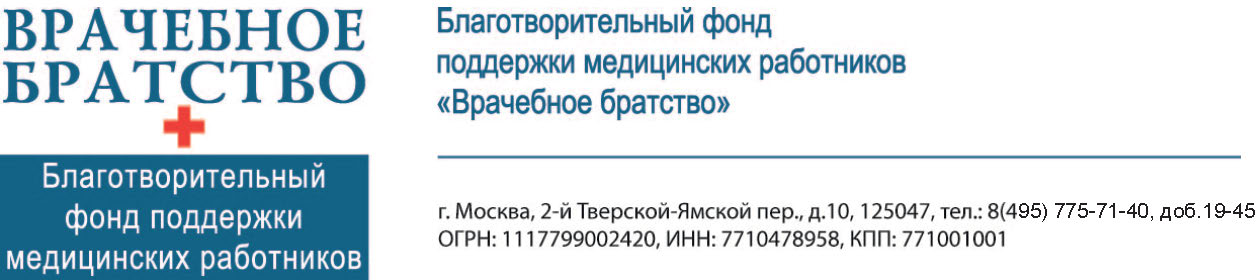 ЗАЯВКА НА ПОЛУЧЕНИЕ МАТЕРИАЛЬНОЙ ПОМОЩИЯ, ______________________________________________________________________________ Ф. И. О. (полностью)обращаюсь обращаюсь в Благотворительный фонд поддержки медицинских работников «Врачебное братство» с просьбой оказать мне материальную помощь.Размер необходимой материальной помощи в руб.	____________________________________Описание проблемы (почему требуется материальная помощь)______________________________________________________________________________________________________________________________________________________________________________________________________________________________________________________________________________________________________________________________________________________________________________________________________________________________________________________________________________________________________________________________________________________________________________________________На что планируется потратить запрошенную сумму_____________________________________________________________________________________________________________________________________________________________________________________________________________________________________________________________________________________________________________________________________________________________________________________________________________________Существуют ли иные возможности получения средств на эти цели (помощь государства, профильных благотворительных фондов, страховка, просьба перечислить; если отказано –  укажите причину отказа)____________________________________________________________________________________________________________________________________________________________________
____________________________________________________________________________________________________________________________________________________________________
__________________________________________________________________________________
__________________________________________________________________________________
__________________________________________________________________________________
__________________________________________________________________________________СВЕДЕНИЯ О ЗАЯВИТЕЛЕПаспортные данные Серия и № паспорта	_____________________________	Дата выдачи___________________Кем выдан	________________________________________________________________________Почтовый адрес_____________(индекс)	______________________________________________________________________________________________________________________________________________Контактный телефон ___________________e-mail _______________ИНН ________________СНИЛС _____________Профессия ________________________________________________________________________Базовое медицинское образование, год получения диплома,  наименование образовательного учреждения __________________________________________________________________________________Дополнительное профессиональное образование______________________________________________________________________________________________________________________________________________________________________________________________________________________________________________________Наличие и срок действия сертификата специалиста __________________________________Место работы,  должность (для работающих)       ____________________________________________________________________________________________________________________________________________________________________Год выхода на пенсию (для пенсионеров)_____________________________________________Общий стаж работы по медицинским специальностям ________________________________Реквизиты банка Наименование банка _______________________________________________________________БИК	банка  _____________№ счета получателя:________________________________________________________________Корр. счет:________________________________________________________________________Координаты представителя медицинской общественности для получения рекомендацийФ.И.О.		__________________________________________________________________Организация	__________________________________________________________________Должность		__________________________________________________________________Телефон		____________________E-mail:		_____________________________________         _________________ /_________________________________________/          дата                                подпись                                                           ФИО